Publicado en MADRID el 18/10/2018 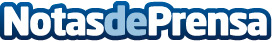 Termiser ofrece andamios en venta y alquiler para la recuperación de edificios históricos con seguridadLos andamios permiten realizar un trabajo seguro y respetuoso con los edificios más delicados de los centros de las ciudadesDatos de contacto:Viviana902 88 20 68Nota de prensa publicada en: https://www.notasdeprensa.es/termiser-ofrece-andamios-en-venta-y-alquiler_1 Categorias: Historia Madrid Consumo Arquitectura http://www.notasdeprensa.es